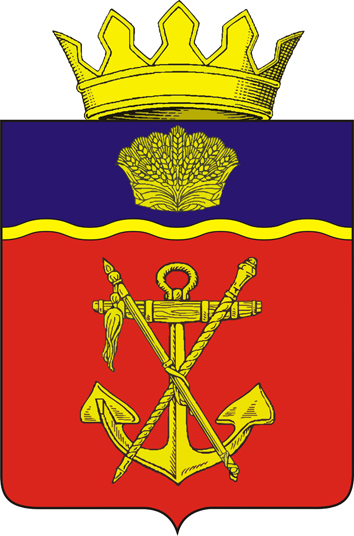 АДМИНИСТРАЦИЯКАЛАЧЁВСКОГО  МУНИЦИПАЛЬНОГО РАЙОНАВОЛГОГРАДСКОЙ  ОБЛАСТИПОСТАНОВЛЕНИЕот 24 .09.2018г.                              №842       О внесении изменений в постановление администрации Калачёвского муниципального района Волгоградской области от 13 октября 2016 года № 861 «Об утверждении перечня автомобильных дорог»           постановляю:          1. Внести следующие изменения в  постановление администрации Калачёвского муниципального района Волгоградской области от 13 октября 2016 года № 861 «Об утверждении перечня автомобильных дорог» (далее Постановление):1.1. Приложение к Постановлению изложить в новой редакции согласно приложению к настоящему постановлению.2. Настоящее постановление подлежит официальному опубликованию.Глава Калачёвского муниципального района                                                      П.Н.Харитоненко                                                                                                                                                                                Приложение                                                                                                                                                                        к Постановлению администрации  Калачёвского муниципального района                                                                                                                                                       Волгоградской области                                                                                                                                                                   от  «24» 09.2018г.№ 842ПЕРЕЧЕНЬавтомобильных дорог местного значения  Калачёвского муниципального района№п/пИдентификационный номер дорогНаименование автомобильных дорогПротяженность,кмКатегория дорог12345118 216 ОП МР 001Автомобильная дорога общего пользования Волгоградская область, Калачевский район5,7134218 216 ОП МР 002Автомобильная дорога Волгоградская область, Калачевский район, подъезд к х.Кумовка3,5554318 216 ОП МР 003Часть дороги асфальтированной Волгоградская область, Калачевский район, п.Пятиморск, ул.Мира (на пересечении границ п.Пятиморск и п.Ильевка, Ильевского сельского поселения Калачевского муниципального района)0,3074Всего:9,575